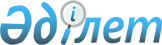 О введении запрета на вывоз с территории Республики Казахстан отходов и лома черных металловПриказ Министра по инвестициям и развитию Республики Казахстан от 6 марта 2017 года № 134. Зарегистрирован в Министерстве юстиции Республики Казахстан 5 мая 2017 года № 15102.
      В соответствии со статьей 18 Закона Республики Казахстан от 12 апреля 2004 года "О регулировании торговой деятельности", статьей 47 Договора о Евразийском экономическом союзе, раздела 10 Приложения 7 к данному Договору ПРИКАЗЫВАЮ:
      1. Ввести сроком на шесть месяцев запрет на вывоз из Республики Казахстан за пределы таможенной территории Евразийского экономического союза отходов и лома черных металлов (код ТН ВЭД ЕАЭС 7204, 7302 10 900 0), за исключением отходов и лома легированной стали, в том числе коррозионностойкой стали (коды ТН ВЭД ЕАЭС 7204 21 100 0, 7204 21 900 0) и прочей (код ТН ВЭД ЕАЭС 7204 29 000 0).
      2. Комитету индустриального развития и промышленной безопасности Министерства по инвестициям и развитию Республики Казахстан уведомить:
      1) Комитет государственных доходов Министерства финансов Республики Казахстан об обеспечении контроля по исполнению пункта 1 настоящего приказа в установленном законодательством Республики Казахстан порядке;
      2) Акционерное общество "Национальная компания "Қазақстан темір жолы" (по согласованию) о применении мер по реализации пункта 1 настоящего приказа в установленном законодательством Республики Казахстан порядке;
      3) Министерство национальной экономики Республики Казахстан о необходимости в установленном порядке:
      после государственной регистрации настоящего приказа до его опубликования в периодических печатных изданиях информировать Евразийскую экономическую комиссию о введении указанного в пункте 1 настоящего приказа запрета;
      внести на рассмотрение Евразийской экономической комиссии предложение о применении мер, указанных в пункте 1 настоящего приказа, другими государствами-членами Евразийского экономического союза.
      3. Комитету индустриального развития и промышленной безопасности Министерства по инвестициям и развитию Республики Казахстан обеспечить:
      1) государственную регистрацию настоящего приказа в Министерстве юстиции Республики Казахстан;
      2) в течение десяти календарных дней со дня государственной регистрации настоящего приказа направление его копии в бумажном и электронном виде на казахском и русском языках в Республиканское государственное предприятие на праве хозяйственного ведения "Республиканский центр правовой информации" для официального опубликования и включения в Эталонный контрольный банк нормативных правовых актов Республики Казахстан;
      3) в течение десяти календарных дней после государственной регистрации настоящего приказа направление его копии на официальное опубликование в периодические печатные издания;
      4) размещение настоящего приказа на интернет-ресурсе Министерства по инвестициям и развитию Республики Казахстан;
      5) в течение десяти рабочих дней после государственной регистрации настоящего приказа в Министерстве юстиции Республики Казахстан представление в Юридический департамент Министерства по инвестициям и развитию Республики Казахстан сведений об исполнении мероприятий, согласно подпунктам 1), 2), 3) и 4) настоящего пункта.
      4. Контроль за исполнением настоящего приказа возложить на курирующего вице-министра по инвестициям и развитию Республики Казахстан.
      5. Настоящий приказ вводится в действие по истечении десяти календарных дней после дня его первого официального опубликования.
      "СОГЛАСОВАН" 
Министр финансов 
Республики Казахстан
      __________ Б.Султанов
      5 апреля 2017 года
      "СОГЛАСОВАН" 
Министр иностранных дел 
Республики Казахстан
      __________ К. Абдрахманов
      10 марта 2017 года
      "СОГЛАСОВАН" 
Министр национальной экономики 
Республики Казахстан
      __________ Т. Сулейменов
      4 апреля 2017 года
					© 2012. РГП на ПХВ «Институт законодательства и правовой информации Республики Казахстан» Министерства юстиции Республики Казахстан
				
      Министр по инвестициям и развитию 
Республики Казахстан

Ж. Қасымбек 
